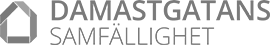 Nyttjanderättsavtal 2021ParternaDamastgatans Samfällighet, nedan kallad FöreningenNamn:					Personnummer: ____________________________:                                          nedan kallad NyttjanderättshavarenIngår på följande villkor avtal om nyttjanderätt.NyttjanderättställetNyttjanderätten, som är personlig, omfattar del av fastigheten xxxx i Borås kommun som är markerad på bifogad karta, bilaga nr 1. Nyttjanderätten omfattar en areal om xx kvadratmeter.Nyttjanderättshavaren har inte genom detta avtal någon rätt att tillträda eller nyttja några andra delar av fastigheten än som anges i detta avtal.NyttjanderättenNyttjanderätten omfattar rätt för nyttjanderättshavaren att: Alt. 2: att utöver alt. 1 uppföra och vidmakthålla mur, sockel, lekstuga, redskapsbod, altan eller annan typ av byggnation. Nyttjanderättshavaren har inte rätt att använda nyttjanderättstället på annat sätt. Nyttjanderätten är villkorad av att nyttjanderättshavaren är lagfaren ägare till fastigheten Brämhult: 8:189Upphör nyttjanderättshavaren att vara lagfaren ägare av fastigheten upphör nyttjanderätten omedelbart. Nyttjanderätten skall alltid vara i enlighet med lag, författning och myndighetsbeslut.Avtalstid och upphörandeDetta nyttjanderättavtal gäller från den 2021-01-01 och tills vidare och ska sägas upp för att upphöra att gälla med en uppsägningstid om 6 månader. NyttjanderättavgiftenNyttjanderättavgiften är xxxx kronor per år för nyttjanderätt enligt alt 2 och beslut av extra föreningsstämma 2020-06-28. Nyttjanderättavgiften ska betalas årsvis senast den sista augusti för det år avgiften avser.Nyttjanderättavgiften ska från och med det andra avtalsåret justeras med hänsyn till förändringarna i konsumentprisindex. Nyttjanderättavgiften ska dock aldrig understiga första årets nyttjanderättavgift. Nyttjanderättavgiften ska inbetalas på konto 8032–54069798–9 i Sparbanken Sjuhärad.Nyttjanderättställets skick och skötselNyttjanderättstället upplåts i befintligt skick. Nyttjanderättshavaren ska hålla nyttjanderättstället i vårdat skick. Det gäller även nyttjanderätts-havarens eventuella byggnader och övriga anläggningar på nyttjanderättstället. Nyttjanderättshavaren ska se till att hans nyttjanderätt inte medför hinder eller men för Föreningen, grannar eller annan. Föreningens rättFöreningen har rätt att, utan ersättning till nyttjanderättshavaren eller nedsättning av nyttjanderättavgiften, dra fram och vidmakthålla ledningar med flera anläggningar på nyttjanderättstället.AnsvarOm Föreningen blir skadeståndsskyldig för skada som härrör från nyttjanderättshavaren ska nyttjanderättshavaren hålla Föreningen skadeslös. Det gäller även för skada som uppkommer efter avtalets upphörande.FörsäkringarNyttjanderättshavaren ska ha erforderliga försäkringar med hänsyn till det ansvar som åvilar nyttjanderättshavaren enligt detta avtal.Nyttjanderättens upphörandeVid avtalets upphörande kan föreningen kräva att nyttjanderättshavaren återställer nyttjanderättstället i ursprungligt skick.Upplåtelse i andra handNyttjanderättshavaren får inte upplåta hela eller delar av nyttjanderättstället i andra hand. Detsamma gäller upplåtelse av nyttjanderättshavarens egna byggnader eller anläggningar på nyttjanderättstället.Överlåtelse av nyttjanderättenNyttjanderättshavaren får inte överlåta eller på något annat sätt överföra sina rättigheter och skyldigheter enligt detta avtal i sin helhet på någon annan.   BesittningsskyddDetta avtal är inte förenat med besittningsskydd.Inskrivning i fastighetsregistretDetta avtal får inte skrivas in i fastighetsregistret.Ändringar och tilläggÄndringar och tillägg ska, för att vara gällande, upprättas skriftligen och undertecknas av båda parter.Fullständig regleringDetta avtal jämte bilagor utgör parternas fullständiga reglering i alla frågor som avtalet berör. Alla skriftliga eller muntliga åtaganden och utfästelser som föregått avtalet ersätts således i sådana frågor av innehållet i detta avtal med bilagor.AvslutningDetta avtal har upprättats i två originalexemplar, av vilka Föreningen och nyttjanderättshavaren har tagit var sitt.Brämhult den 2020-12-15Damastgatans Samfällighet		Nyttjanderättshavaren 1	Nyttjanderättshavaren 2------------------------------------		--------------------------------	--------------------------------Karl-Johan Kjöllerström		